WALT identify features of persuasive writing                                  6.7.20Success Criteria:
1.Know the definition of 'persuasive'.2.Highlight features of a persuasive advert.3.Make your own list of features that you will need to include in your own writing.Task 1 – Practise & ConsiderLabel the advert with as many features as you can spot.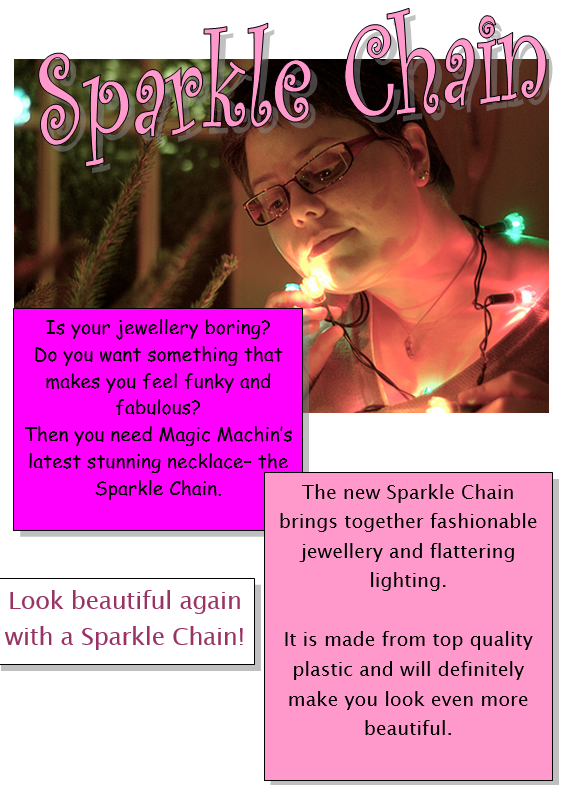 Task 2 – IndependentWrite a short advert for the sweet treat that you invented last week.Make sure you include:A title (name of the sweet)A memorable sloganExciting information about your product